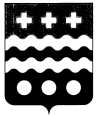 ДУМА МОЛОКОВСКОГО МУНИЦИПАЛЬНОГО ОКРУГАТВЕРСКОЙ ОБЛАСТИР Е Ш Е Н И Епгт МолоковоО порядке проведения приёма избирателей по личным вопросам депутатами ДумыМолоковского муниципального округав первом полугодии 2022 годаВ целях организованного проведения приёма избирателей по личным вопросам, оперативного решения проблем населения депутатами Молоковского муниципального округа непосредственно на местах Дума Молоковского муниципального округа решила:Утвердить график приёма избирателей по личным вопросам депутатами Думы Молоковского муниципального округа (прилагается).Организационно-техническое обеспечение и ведение делопроизводства приёма граждан по личным вопросам в избирательных округах поручить Федотовой Е.В., заведующей отделом по организационным и общим вопросам Администрации  Молоковского муниципального округа.Решение Собрания депутатов Молоковского района № 109 от 30.03.2021  года с контроля снять.Контроль за выполнением настоящего решения возложить на Гаврилову И.Н., секретаря Думы Молоковского муниципального округа.Председатель Думы МолоковскогоМуниципального округа                                                              Л.А. Бойцова                                                                                            Приложение к решению Думы Молоковскогомуниципального округа № 62  от  03.02.2022 года  Г Р А Ф И Кприема избирателей по личным вопросам депутатами Думы Молоковского муниципального округа в первом полугодии 2022 года03.02.2022                                 № 62Ф.И.О. депутатаДата и время проведенияМесто проведенияБойцова Лариса Алексеевна15.02.2022с 10 до 12 часов Общественная приемная ВПП «ЕДИНАЯ РОССИЯ»Будкина Светлана Витальевна24.02.2022с 10 до 12 часов Общественная приемная ВПП «ЕДИНАЯ РОССИЯ»Бурка Валентин Дмитриевич02.03.2022с 10 до 12 часов Общественная приемная ВПП «ЕДИНАЯ РОССИЯ»Гаврилова Ирина Николаевна11.03.2022с 15 до 17 часов Общественная приемная ВПП «ЕДИНАЯ РОССИЯ»Гашкова Надежда Ивановна16.03.2022с 10 до 12 часов Общественная приемная ВПП «ЕДИНАЯ РОССИЯ»Говоров Валерий Викторович24.03.2022с 10 до 12 часов  Общественная приемная ВПП «ЕДИНАЯ РОССИЯ»Голубев Александр Александрович04.04.2022с 10 до 12 часов Общественная приемная ВПП «ЕДИНАЯ РОССИЯ»Кирилюк Сергей Сергеевич14.04.2022с 14 до 16 часов Общественная приемная ВПП «ЕДИНАЯ РОССИЯ»Корчев Сергей Сергеевич26.04.2022с 10 до 12 часов Общественная приемная ВПП «ЕДИНАЯ РОССИЯ»Красавцев Николай Николаевич11.05.2022с 10  до 12 часов Администрация Молоковского муниципального округаКукунин Николай Александрович17.05.2022с 10  до 12 часов Общественная приемная ВПП «ЕДИНАЯ РОССИЯ»Малинин Геннадий Николаевич26.05.2022с 10  до 12 часов Общественная приемная ВПП «ЕДИНАЯ РОССИЯ»Погорелов Олег Дмитриевич03.06.2022с 10 до 12 часов Общественная приемная ВПП «ЕДИНАЯ РОССИЯ»Серова Ирина Николаевна15.06.2022с 10 до 12 часов Общественная приемная ВПП «ЕДИНАЯ РОССИЯ»Цветкова Елена Викторовна24.06.2022с 10 до 12 часов Общественная приемная ВПП «ЕДИНАЯ РОССИЯ»